Busca i completa: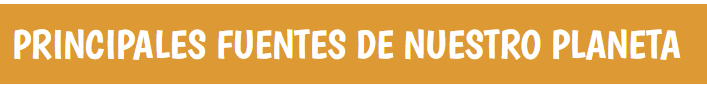 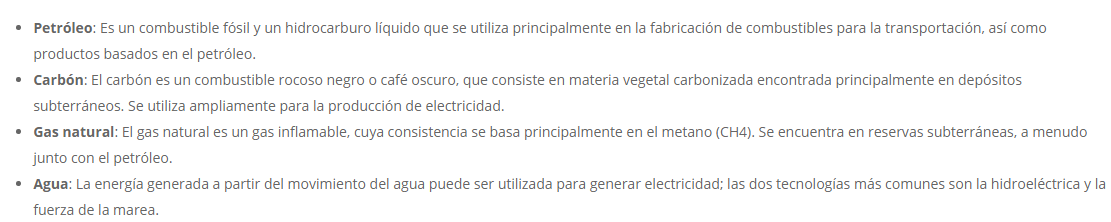 Petróleo:Gas Natural: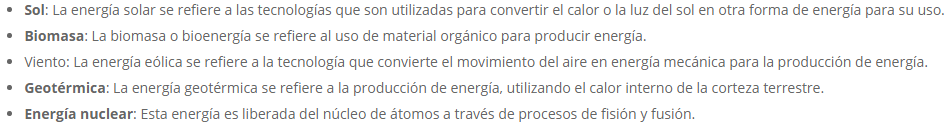 Sol:Energía Nuclear:POSA FLETXES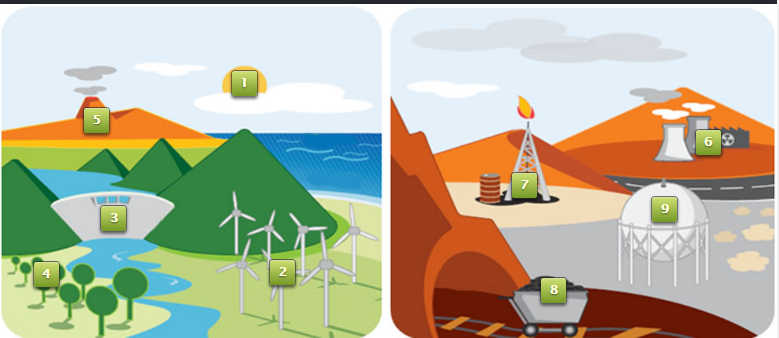 JOChttps://wordwall.net/play/818/452/691https://contenidos.fundacionmapfre.org/seccion_juegos/entregable2/index.html